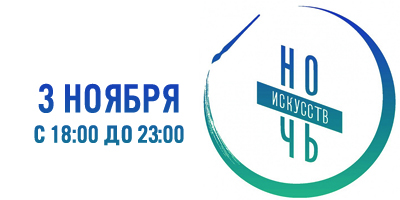 ПРОГРАММА18:00	 		Открытие «Ночи искусств-2018»18:30 — 19:10 	Открытие выставки Аржана ЮтееваАржан является Членом Союза художников России. Один из самых известных и перспективных молодых алтайских художников. Участник и призер многих художественных конкурсов. Его графические и живописные  работы наполнены  таинственностью и загадочностью. В них передается дух, специфика и особенности  Алтайского края.    19:00 — 20:00	 Квартирник «Музыкальный перекресток» Кварти́рник — концерт, проводящийся в обычной квартире, в домашних условиях, где слушателям представится возможность более близко познакомиться с молодыми исполнителями, а музыкантам — лучше узнать свою аудиторию в непринуждённой обстановке, стирающей границы между выступающим и зрителем. Перед зрителями выступят молодые музыканты, представляющие различные музыкальные течения.19:00 — 20:00 	«Мода нас объединила»Мода – нас объединяет. Дефиле участниц театральной студии моды «Феерия». Посетителям представится возможность лицезреть различные направления модной одежды.20:10 — 21:30 	Мастер-класс «Копия картины Аржана Ютеева»Белый карандаш – загадочный и непонятный предмет. Он часто встречается в наборах цветных карандашей, но редко используется по назначению. Найдется немного людей, которые знают, зачем нужен белый карандаш.На мастер-классе художник  Аржана Ютеева покажет как при помощи белого карандаша усилить контрастность светотени, изобразить блики, придать предметам объем. Результатом работы станет совместное создание копии картины.20:30 —22:30	«Викторина поколений»Интеллектуально-развлекательная игра, где каждый сможет проверить свои знания о молодежных течениях прошлого и настоящего времени. Участие в игре принимают по 2 команды в составе до четырех человек. Формат викторины основан на принципе старой доброй игры «Крестики-нолики». Команда, давшая первой правильный ответ занимает поле своим знаком. Викторина заканчивается, когда какая-либо из команд выстроит  в ряд 3 своих фигуры по вертикали, горизонтали или диагонали.22:00 — 22:40	Мастер-класс «Живопись воды. Эбру»Эбру— это древняя техника, в которой картина создаётся специальными красками на водной поверхности. Такой способ также называют «турецким мрамированием». Вам предстоит рисовать прямо по воде специальными красками, которые не растворяются, а держатся на поверхности. При каждом прикосновении художника картина меняется, краски смешиваются причудливым образом и формируют необычные узоры. Созданный во время мастер-класса шедевр вы, разумеется, заберёте с собой. Стоимость 130 руб.18:00 — 23:00	Игротека. Интеллект-центр Библиотеки им. МаяковскогоМесто где можно собраться с друзьями или семьей и познакомиться с удивительным миром настольных игры. Логические, стратегические, экономические, игры для большой компании – выбор настольных игр огромен. Каждый найдет себе занятие по душе.   18:00 — 23:00        «Палитра дружбы»Посетителям будет предложено оставить отпечатки своих ладоней, надписей, пожеланий на большой «палитре дружбы». В итоге всеобщими усилиями получится арт-объект, отражающий единство жителей города.18:00 — 23:00 	Выставка-ярмарка городских ремесленниковТрадиционным событием в музее станет выставка-ярмарка от друзей музея организации «Мастера зеленых гор», где посетители смогут приобрести памятные сувениры и подарки. Более 10 мастеров Зеленогорска представят свое творчество: мыло ручной работы, мягкие игрушки,  сувениры из полимерной глины, изделия из шерсти – все это можно будет найти на небольшой  ярмарке.19:40 — 22:00 	«Тихая жизнь мира вещей» 	Что такое натюрморт? Натюрморт это изображение неодушевленных предметов в изобразительном искусстве. Не любое изображение вещей может называться натюрмортом… Его составление - это тоже целое искусство… Проникнуть в этот загадочный мир натюрморта, познакомиться с принципами его построения поможет зеленогорский художник Владимир Иванович Гайдуков. Посетители совместно с художником попробуют составить свои натюрморты из разных вещей. 19:10	— 19:40	Мастер-класс «Витраж. Узоры на стекле»Витражная роспись по стеклу – это техника, освоив которую, вы научитесь украшать любые стеклянные поверхности изысканными пестрыми узорами, которые так красиво играют на свету. На мастер-классе вы сможете ознакомиться с основами техники роспись по стеклу для начинающих. В результате у вас получится уникальный и красивый подарок.  Стоимость 70 руб.19:30 — 22:30	Мастер-класс «Мандала желаний»Какого цвета ваша мечта? Вы никогда не задумывались? Хотя и существует такое понятие, как «голубая мечта», но все же у каждого из нас она окрашена в свой собственный и неповторимый оттенок. Мандала – это красивый схематичный рисунок в форме круга, пришедший к нам из глубокой древности. Создание мандал – древний способ самопознания и саморазвития, который практиковали в христианстве, даосизме, индуизме, буддизме и многих других религиях. Создавая «магический круг», мы вкладываем в него все наши чувства, мечты и ожидания.  На мастер-классе вы научитесь создавать свои уникальные мандалы, узнаете, как правильно загадывать желания, чтобы они исполнялись, получите непередаваемое удовольствие от захватывающего процесса спонтанного творчества и создадите свой мини-шедевр, который украсит ваш домашний интерьер. Стоимость 70 руб.19:20 — 21:45	Мастер-класс «Ромашка из фоамирана»Ромашка — замечательный полевой цветок, который является символом мира и объединения. Создать такой цветок не сложно из такого материала как фоамиран. Фоамиран – приятный в работе материал. Создавать изделия из него могут как взрослые, так и дети.   На мастер-классе вы создадите один цветок ромашки и  узнаете тонкости работы с фоамираном. Стоимость 70 руб.20:00	— 21:30	Круговые танцы мираГости музея окунуться в мистическую энергию танца. Медленные и быстрые, простые и сложные, игривые и задумчивые, круговые танцы познакомят с культурой, философией и традициями народов. Круговые танцы - е танцы, которые танцует народ, взявшись за руки или за плечи, образую при этом  танцующий круг - удивительную атмосферу доверия и понимания без слов.21:30	— 23:0	Мерц-картина «Полифоническое настроение»	Что необходимо художнику для создания картины. Многие скажут масло, холст, бумага, карандаши… Однако, как быть если под рукой ни одного ни другого. Произведения искусства можно создавать из любых подручных материалов - из газет, бутылок, фотографий, журналов, вообще из всего того что окружает нас в повседневной жизни…	Так называемая «мерцкартина» или коллаж в изобразительном искусстве зародился в начале 20 века художниками «дадаистами». В современном искусстве коллажи не утратили своей актуальности и на площадке «Полифоническое настроение» посетители с художниками В.И. Гайдуковым и Н.Г. Некрасовой смогут создать свое неповторимое произведение искусства из различных вырезок из журналов и газет, фотографий, сухих листьев. Цель, показать посетителям как можно в одной картине, соединить различные по фактуре и текстуре материалы.19:00 — 23:00	Мастер-класс «Обереги»До сегодняшнего дня все еще сильна вера в талисманы и обереги. На площадке с мастер-классами посетители будут мастерить обереги на удачу и благополучие. Культура древних славян донесла до наших дней целое искусство изготовления разных оберегов в форме кукол. Одной из таких ключевых магических вещиц была кукла Счастье. Предназначение куклы – привлекать удачу, достаток и счастье к тому, кто её сделал или кому её подарили. Наиболее сильные обереги создаются из спилов деревьев.  Считается, что такие талисманы награждают человека природной силой.  Их можно носить при себе, в кошельке , сумочке , просто положить дома. Стоимость каждого мастер-класса 10 руб.________________________________________________________________Вход свободныйСправки по телефонам:
2-31-69, 2-56-90,
2-10-77, 2-93-09
